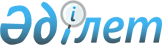 "Тұрғын үй құрылысы жинақ ақшасына салымдар бойынша мемлекеттің сыйлықақысын есептеу және төлеу қағидаларын бекіту және Қазақстан Республикасы Қаржы министрінің кейбір бұйрықтарының күші жойылды деп тану туралы" Қазақстан Республикасы Қаржы министрінің 2012 жылғы 18 қазандағы № 464 бұйрығына өзгеріс енгізу туралы
					
			Күшін жойған
			
			
		
					Қазақстан Республикасы Қаржы министрінің 2018 жылғы 21 мамырдағы № 536 бұйрығы. Қазақстан Республикасының Әділет министрлігінде 2018 жылғы 6 маусымда № 17007 болып тіркелді. Күші жойылды - Қазақстан Республикасы Индустрия және инфрақұрылымдық даму министрінің м.а. 2023 жылғы 28 шiлдедегi № 551 бұйрығымен.
      Ескерту. Күші жойылды – ҚР Индустрия және инфрақұрылымдық даму министрінің м.а. 28.07.2023 № 551 (алғашқы ресми жарияланған күнінен кейін күнтізбелік он күн өткен соң қолданысқа енгізіледі) бұйрығымен.
      БҰЙЫРАМЫН:
      1. "Тұрғын үй құрылысы жинақ ақшасына салымдар бойынша мемлекеттің сыйлықақысын есептеу және төлеу қағидаларын бекіту және Қазақстан Республикасы Қаржы министрінің кейбір бұйрықтарының күші жойылды деп тану туралы" Қазақстан Республикасы Қаржы министрінің2012 жылғы 18 қазандағы № 464 бұйрығына (Нормативтік құқықтық актілерді мемлекеттік тіркеу тізілімінде № 8094 болып тіркелген, 2012 жылғы22 желтоқсанда "Егемен Қазақстан" газетінде № 842-846 (27917) болып жарияланған) мынадай өзгеріс енгізілсін:
      көрсетілген бұйрықпен бекітілген Тұрғын үй құрылысы жинақ ақшасына салымдар бойынша мемлекеттің сыйлықақысын есептеу және төлеу қағидаларында:
      3-тармақ мынадай редакцияда жазылсын:
      "3. Жинақтау мерзімі өткен кезде және тұрғын үй құрылысы жинақ ақшасын салымшы жинақ ақшаның ең төменгі қажетті мөлшерін жинақтамаған жағдайда, ол тұрғын үй құрылысы жинақ банкі оған сыйақы есептеген салымды, сондай-ақ үш жылдан артық жинаған кезде мемлекет сыйлықақысын алуы не мемлекет сыйлықақысы есептелген тұрғын үй құрылысы жинақ банкінде жинақтауды жалғастырады.
      Мемлекеттің сыйлықақысы тұрғын үй қарызын алған кезге дейін есепке жазылады.".
      2. Қазақстан Республикасы Қаржы министрлігінің Бюджеттік кредиттеу, Қазақстан Республикасының Ұлттық қоры және қаржы секторы мәселелері бойынша өзара іс-қимыл департаменті (Д.О.Темірбеков) заңнамада белгіленген тәртіппен:
      1) осы бұйрықтың Қазақстан Республикасы Әдiлет министрлiгiнде мемлекеттік тіркелуін; 
      2) осы бұйрықты мемлекеттік тіркеген күнінен бастап күнтізбелік он күн ішінде оның көшірмесін қағаз және электрондық түрде қазақ және орыс тілдерінде Қазақстан Республикасы нормативтік құқықтық актілерінің эталондық бақылау банкіне ресми жариялау және енгізу үшін Қазақстан Республикасы Әділет министрлігінің "Республикалық құқықтық ақпарат орталығы" шаруашылық жүргізу құқығындағы республикалық мемлекеттік кәсіпорнына жіберілуін; 
      3) осы бұйрықтың Қазақстан Республикасы Қаржы министрлігінің интернет-ресурсында орналастырылуын; 
      4) осы бұйрық Қазақстан Республикасы Әділет министрлігінде мемлекеттік тіркелгеннен кейін он жұмыс күні ішінде осы тармақтың 1), 2) және 3) тармақшаларында көзделген іс-шаралардың орындалуы туралы мәліметтерді Қазақстан Республикасы Қаржы министрлігінің Заң қызметі департаментіне ұсынуды қамтамасыз етсін.
      3. Осы бұйрық алғашқы ресми жарияланған күнінен кейін күнтізбелік он күн өткен соң қолданысқа енгізіледі.
					© 2012. Қазақстан Республикасы Әділет министрлігінің «Қазақстан Республикасының Заңнама және құқықтық ақпарат институты» ШЖҚ РМК
				
      Қазақстан РеспубликасыныңҚаржы министрі 

Б. Сұлтанов
